План работыкраевой инновационной площадки (КИП-2021-2024)на 2024 годмуниципального бюджетного общеобразовательного учреждения средней общеобразовательной школы №13 имени Героя Советского Соэза Г.К.Кулика муниципального образования Тимашевский район(полное наименование учреждения)по теме: «Модель сетевого взаимодействия Центров «Точка роста» с ресурсным центром на базе ОО»2023Структура годового плана- название подразделов плана достаточно условны.Диагностическая деятельность’ - психолого-педагогические исследования, мониторинг, анализ образовательной среды, условий и т.п.Теоретическая деятельность’ — разработка моделей, систем, алгоритмов и т.п.Практи ческая деятельность’ - проведение мероприятий в рамках реализации проекта (программы).Методическая деяте.1ьность’ - разработка методических материалов, проведение семинаров, мастер-классов и т.п. для педагогического коллектива.Трансляционная деятельность - публикации, методические рекомендации, участие в конференциях, проведение семинаров, проведение конференций и др. с целью передачи инновационного опыта образовательному сообществу.1.Юридическое название организации(учреждения)муниципальное бюджетноеобщеобразовательное учреждение средняя общеобразовательная школа№13 имени Героя Советского Соэза Г.К.Кулика муниципального образования Тимашевский район2.Сокращенное название организации(учреждения)МБОУ СОШ №133.Юридический адрес, телефон352720 Краснодарский край,Тимашевский район, станица Медведовская, улица Мира, 90 Б4.Телефон, факс, e-mai1Телефон/факс 8 (86130) 71406,school13@tim.kubannet.ru5.ФИО руководителяИсаенко Вероника Александровна6.Научный руководитель (если есть).Научная степень, званиеЯковлева Надежда Владимировна, профессор7.Авторы представляемого опыта(коллектив авторов)Нужнова Светлана Борисовна,заместитель директора по учебно- методической работе МБОУ СОШ №13, руководитель Центра «Точка роста» МБОУ СОШ №13Телефон 89094435426 e-mail asso1-04@mail.ru8.Наименование инновационногопродукта (тема)Модель	сетевого	взаимодействияЦентров	«Точка	роста»	с ресурсным центром на базе ОО.9.Основная идея (идеи) деятельностикраевой инновационной площадкиСоздание   открытого   сообществанеравнодушных		людей, заинтересованных в формировании новой системы образования и создании комплекса ресурсов для практической работы: кадрово-методического центра, современной	интернет-платформы, модели сетевого взаимодействия Центров«Точка роста» нового типа и конгломерата		интереснейших образовательных проектов и методик. Саморазвивающаяся		структура, реагирующая на актуальные запросы педагогов и руководителей Центров «Точка роста»,	помогающая		расти профессионально, координирующая совместные   проекты   в   рамкахмуниципалитета.10.Цель деятельности инновационнойплощадкиСоздание сетевой модели взаимодействияЦентров «Точка роста» муниципального образования Тимашевский район с ресурсным центром на базе МБОУ СОШ №13 для реализации следующих направлений деятельности:обоснование отбора содержания иметодик   обучения   и   воспитаниягуманитарной	и	цифровой направленности;разработка и апробация методов, методик и технологий в области организации деятельности детских объединений в условиях реализации дополнительного образования детей на базе ОО;экспериментальная проверка систем оценки качества, новых форм и методов управления процессом сетевого взаимодействия;разработка и апробация содержания и форм	повышения	уровня профессиональной подготовленности руководителей  и педагогов  Центров«Точка роста»;разработка и апробация способов сетевого взаимодействия Центров «Точка роста» на территории муниципалитета;иная					исследовательская, экспериментальная			деятельность	в рамках		сетевого				взаимодействия, направленная		на	совершенствование организационно-методического, правового,		кадрового,		материально- технического			обеспечения	Центров«Точка роста».11.Задачи деятельностиРазработать  нормативную  базуфункционирования ресурсного центра сети Центров «Точка роста» Тимашевского района.Собрать методическую базу документов,	обеспечивающих функционирование Центров.Координировать деятельность Центров «Точка роста» на территории МО Тимашевский район.Напечатать		практическое руководство	по		организации деятельности ресурсного центра Центров «Точка роста» на территории муниципалитета.12.Нормативно-правовое обеспечениеинновационной деятельности1. Закон «Об образование в РФ» от29 декабря 2012 года №273-ФЗМетодические рекомендации и письма Министерства просвещения РФ, министерства образования, науки и	молодёжной	политики Краснодарского края, управления образования администрации МО Тимашевский район.Положение   о   деятельности«Центра «Точка роста».13.Обоснование её значимости для решения задач государственной политики в сфере образования, развития системы образования Краснодарского краяКраснодарский  край  вошел  в  числолидеров по количеству созданных центров: к 2024 году планируется довести количество Центров до 570.Изучать школьные предметы(в зависимости от профиля Центра «Точка poca») дети будут в качественно новых условиях, смогут получать допобра- зование даже в глубинке, где имеется техника. Но главное, это создание современной	инфраструктуры, переподготовка учителей, все то, что позволит решить главную задачу нацпроекта «Образование» — повысить качество образования и войти в десяткуведущих стран мира»,14.Новизна (инновационность)Мы предлагаем  решить эту проблему путём создания на базе отдельной образовательной организации ресурсный центр Центров «Точка роста» района. Это будет открытое сообщество неравнодушных людей, заинтересованных в формировании новой системы образования и создании комплекса ресурсов для практической работы: кадрово-методического центра, современной интернет-платформы, модели сетевого взаимодействия Центров «Точка роста» нового типа и конгломерата интереснейших образовательных проектов и методик. Саморазвивающаяся структура, реагирующая на актуальные запросы педагогов и руководителей Центров «Точка роста», помогающая расти профессионально, координирующая совместные проекты в рамках муниципалитета.15.Предполагаемая практическаязначимостьСоздание ресурсного центра поорганизации сетевого взаимодействия Центров	«Точка	роста»	в муниципалитете.Разработка нормативно-правовой базы функционирования методической сети Центров «Точка роста» МО Тимашевский район с координационным советом на базе ОО.Публикация	сборник«Практическое	руководство по организации		функционирования методической сети Центров «Точка роста» на территории муниципального образования.Реализация 4 методических проектов.Публикация 4 работ  педагогов«Модель сетевого взаимодействия Центров «Точка роста» с ресурсным центром на базе ОО».16.Задачи деятельности на 2024 годЗадачи деятельности на 2024 годПлан работы краевой инновационной площадки на 2024 год'План работы краевой инновационной площадки на 2024 год'План работы краевой инновационной площадки на 2024 год'План работы краевой инновационной площадки на 2024 год'План работы краевой инновационной площадки на 2024 год'№ДеятельностьСрокиСрокиОжидаемый результатДиагностическая деятельность‘Диагностическая деятельность‘Диагностическая деятельность‘Диагностическая деятельность‘Диагностическая деятельность‘1Анализ работы инновационной площадки в 2023 г.сентябрь 2023сентябрь 2023Определение задач на 2024г.2Анализ ресурсов Центров«Точка роста» Тимашевского районаоктябрь – ноябрь       2023октябрь – ноябрь       2023Создание «Картывозможностей и ресурсов Центров«Точка роста» Тимашевского района»Теоретическая деятельность’кая деятельность’1Разработка планов,программ, совместных проектов центра цифрового образования детей IT-куб  и центров образования «Точка роста» Январь-февраль       2024Январь-февраль       2024Повышениепрофессионального мастерства педагогов Центров «Точка роста» Тимашевского района.2Формированиепроектных цепочек и линий методической сетиМай-август          2024Май-август          2024Определениеоптимальной траектории взаимодействия Центров«Точка роста»Практическая деятельность4кая деятельность41Проведение на базе Центров образования«Точка роста» стажировок по развитию компетенций педагоговВ течение года по заявкамВ течение года по заявкамОвладениекомпетенциями, позволяющими легко ориентироваться вобразовательном пространстве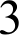 Организацияпроектных команд,рабочих группСентябрь-декабрьРабота в рамках  сетевого взаимодействия Центров «Точка роста» МО Тимашевский район по новой модели.Методическая деятельность2Проведение мастер-класса набазе  ресурсного центраЯнварь - март             2024Обучение педагоговтехнологии организации занятий в центре образования «Точка роста»Трансляционная деятельность‘1Публикация методического пособия «Организация ресурсного центра центров образования «Точка роста»»мартРаспространение опытапедагога 2Публикация статьи врегиональном издании по теме«Подготовка и проведение соревнований инженерно – технической направленности»ИЮНЬРаспространение опытаруководителя Центра Щербак Т.А.3Публикация статьи врегиональном издании по темеинновационной площадкиоктябрьРаспространение опытапедагога дополнительного образования Центр образования «Точка роста» 